Meldung einer AnomalieDieses Dokument ist die Anleitung des Moderators. Sie können ihr folgen, da sie alle Elemente enthält, die die Durchführung eines solchen Moduls erlauben, nämlich die Anweisungen für die Übungen, Bezugnahmen auf die begleitenden Powerpoint-Präsentationen und/oder verschiedene Ressourcen wie Filme, E-Learning …, die an die Teilnehmer zu stellenden Fragen, die gegebenenfalls durchzuführenden Übungen.Voraussichtliche Dauer: 3:20 (Jagd auf die Anomalie einer eingeschlossenen Stunde)Pädagogische Methoden: Präsentation in Anwesenheit.Voraussetzung: Modul TCG 5.1Wichtige Punkte zur Vorbereitung der Sequenz:Vor Beginn der Durchführung dieses Moduls empfehlen wir Ihnen, Folgendes sicherzustellen:die Folie der Präsentation des Berichtstools, das Ihrem Bereich entspricht, ist vorbereitet.Sie haben Zugang zur Berichtssoftware.der Film über die Anomalien „Les_Anomalies_VF_Blanc_4“ ist verfügbar.Sie verfügen für die Jagd auf die Anomalien über eine ausreichende Anzahl von Anomalie-Karten (5/Teilnehmer).Begrüßung der Teilnehmer: Willkommen zu diesem Modul, in dem wir über die Meldung einer Anomalie sprechen werden.Vor Beginn schauen alle zusammen die Ziele dieses Moduls und den Ablauf an.Zeigen Sie Folie 2.Am Ende des Moduls sollen Sie wissen, wie Sie Anomalien entdecken und melden.Um dieses Ziel zu erreichen, werden wir zuerst zusammen genau definieren, was man unter „Anomalie“ versteht und weswegen es wichtig ist, sie zu melden; dann werden wir das Berichtstool zur Meldung und Verfolgung betrachten. Stellen Sie sicher, dass der Inhalt für alle klar ist.Beantworten Sie mögliche Fragen.5 Minuten			00:05Sequenz 1: Das Ziel der Sequenz: Die Teilnehmer haben begriffen, was eine Anomalie ist, und dass Anomalien das auslösende Element/mögliche Ursachen für Beinahe-Unfälle und Unfälle sind.Ich schlage Ihnen vor, mit einem Video zu beginnen, das erklärt, was eine Anomalie ist. Sie werden auch die ernsten Folgen sehen, die nur ein Zusammentreffen von Anomalien auslösen kann.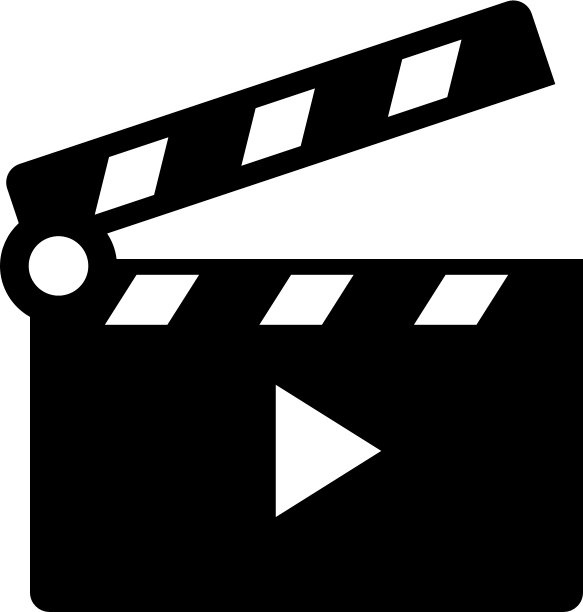 Folie 3 zeigen (Video von 3 Minuten).Bitten Sie die Teilnehmer, nach dem Schauen des Films auf die folgende Frage zu antworten: Wie beurteilen Sie die Verbindung zwischen der Anzahl der Anomalien und der Bird-Pyramide?Eine Tischumfrage starten, damit jeder Teilnehmer seine Antwort auf die zwei Fragen gibt.Zum Schluss der Tischumfrage einen Gesamtüberblick geben: Je wichtiger die Anzahl der Anomalien ist, desto wahrscheinlicher ist ein schwerer Unfall. Wenn man die Anomalien bei ihrem Aufkommen feststellt und behandelt, kann man am ehesten einen schweren Unfall verhindern.15 Minuten			00:20Versuchen Sie, dieses Anomaliekonzept festzulegen. Wer möchte mir eine Definition geben? Und der Unterschied zu einem Beinahe-Unfall?Dem Freiwilligen danken und die Definition durch die anderen Teilnehmer festlegen lassen, wenn sie es wünschen oder wenn nötig.Dann Folie 4 zeigen und einen Freiwilligen bitten, die Definitionen vorzulesen.Die Teilnehmer auffordern, Beispiele für Anomalien aus dem Beruf oder Alltag zu geben.Wenn nötig, mehrere Beispiele sammeln.Jeden Teilnehmer zu Wort kommen lassen und sobald er seine Anomalie genannt hat, fragen, ob es sich wirklich um eine Anomalie handelt.(als Moderator müssen Sie auf die Tatsache achten, dass, wenn es tatsächliche Folgen gibt, es keine Anomalie ist).Den Teilnehmern danken, dann danach Folie 5 (Pyramide) zeigen und einen Freiwilligen bitten, eine Zusammenfassung über die Anomalien zu geben:Sie bemerken die Anomalien ganz unten der Pyramide. Was können Sie zusammenfassend zu diesem Anomaliekonzept sagen?Den Teilnehmern helfen, sodass sie selbst zu der Schlussfolgerung gelangen, dass je mehr Anomalien erkannt werden, sie sich desto weniger ansammeln können, um zu einem Unfall zu führen.				10 Minuten					00:30Jetzt, da wir wissen, was eine Anomalie ist, schlage ich Ihnen eine Übung vor. Wir werden versuchen, zu bestimmen, was die Anomalien, Beinahe-Unfälle und Unfälle in diesen bestimmten Beispielen sind.Folie 6 zeigen.Die Situation von einem Freiwilligen vorlesen lassen und von den anderen erfragen, welches die Anomalie, der Beinahe-Unfall und der Unfall/Vorfall ist (Beispiel 1: Beinahe-Unfall, Anomalie, Vorfall, Beispiel 2: Beinahe-Unfall, Vorfall, Anomalie).Danach Folie 7 zeigen und die Teilnehmer auffordern, zu bestimmen, welches die Anomalie auf jedem der Fotos ist (die schlecht verschlossene Öffnung, der glatte Boden (woher kommt das?), der schlecht befestigte Schaltkasten)Ich schlage Ihnen eine andere Übung in Form eines Spiels vor. Wir werden versuchen, jede der Anomalien einer Situation an die entsprechende goldene Regel zu binden.Folie 8 zeigen. Die Teilnehmer auffordern, die 10 Anomalien zu beschreiben, die die Teilnehmer finden, und zu bestimmen, welche goldene Regel mit jeder verbunden ist. (die Lösung und ihre Nummer erscheinen durch Klicken)SMS lesen - > goldene Regel Nr. 2Schlechte Position - > goldene Regel Nr. 3Haufen zu nah an der Grube - > goldene Regel Nr. 9 und 1Verbot, den Tank zu betreten - > goldene Regel Nr. 8Kein Sicherheitsgurt - > goldene Regel Nr. 2Person unter der Last - > goldene Regel Nr. 6 und 1Kein Seil, um die Last zu führen - > goldene Regel Nr. 6Nicht angemessene Anschlagseile an der Last - > goldene Regel Nr. 6Unzulängliche Markierung - > goldene Regel Nr. 6Fehlender Stabilisator - > goldene Regel Nr. 610 Minuten			00:40Zum Abschluss dieses Anomaliekonzepts gehen wir konkret dazu über, wie sich das für Sie übersetzen lässt oder lassen kann.Ich gebe Ihnen 5 Minuten, um Ihre Antworten auf 3 Fragen aufzuschreiben. Wir werden danach eine Tischumfrage machen, damit jeder uns seine Antworten gibt und erklärt, was ihn motiviert hat, diese Antworten zu geben. Hier die 3 Fragen:Was machen Sie, wenn Sie eine Anomalie in Ihrem Alltag (bei Ihnen usw.) feststellen?Können Sie einen Unfall oder Beinahe-Unfall zitieren, den Sie erlebt haben, und aus dem Sie Lehren gezogen haben?Welche Lehren ziehen Sie aus diesen Diskussionen, wie stellen Sie sich vor, diese auf Ihren künftigen Posten anzuwenden?Die 3 Fragen an die Tafel schreiben.Zeit zum Nachdenken geben.Einen Freiwilligen bitten, die Tischumfrage zu beginnen.Den Austausch zwischen Teilnehmern fördernJedem der Teilnehmer für seine Antworten danken.20 Minuten			01:00Sequenz 2: Das Ziel der Sequenz: Die Teilnehmer haben begriffen:
- dass ein gröβerer schwerer Unfall immer auf eine Verkettung oder ein Zusammentreffen von Anomalien zurückzuführen ist. - dass es ein Werkzeug gibt, um die Anomalien zu melden, damit sie aufgezeichnet und behandelt werden.Wir werden jetzt sehen, dass eine Anomalieverkettung eine ernste Katastrophe verursachen kann.Das Video von Folie 9 zeigen.Es nach 10 Minuten anhalten, dann die Teilnehmer auffordern, ihre Antworten auf die folgenden Fragen aufzuschreiben:Welches sind die Anomalien, die Sie entdeckt haben?Im Hinblick auf diese Anomalien, was hätte er machen können, um diesen Unfall zu verhindern?5 Minuten Zeit geben, dann die Teilnehmer bitten, zu antworten. Den Freiwilligen danken25 Minuten			01:25Wir sahen, dass die Anomalien genauso der Grund für unwesentliche Vorfälle wie für schwerere Unfälle sein können. Es ist also überaus wichtig, diese Anomalien zu verwalten. Um „die Anomalien zu verwalten“, versucht man, sie zu entdecken, sie zu begreifen, sie zu korrigieren, sie zu berücksichtigen… Aber für die Wirksamkeit wird vorrausgesetzt, dass sie systematisch gemeldet werden.Folie 10 zeigen und einen Teilnehmer auffordern, laut vorzulesen.Nach dem Vorlesen dem Vorleser danken, dann die anderen Teilnehmer auffordern, eine Zusammenfassung zu geben.Klarstellen, dass die Richtlinie durch den Bereich abgelehnt wurde.Die Richtlinie impliziert, dass diese Praxis der ganzen Gruppe gemein ist, ungeachtet der Aktivität, dem Bereich… Sie erfordert auch, dass ein Berichtstool pro Bereich in Kraft ist. Für unseren Bereich heißt es:Zeigen Sie Folie 11.In groben Zügen das Berichtstool Ihres Bereichs zeigen und erklären. Die Absicht ist, dass die Teilnehmer das Berichtstool ihres Bereichs kennen.Einige Versuche machen, wie beispielsweise eine Recherche zu den letzten Anomalien, zur Anzahl der Anomalien im Laufe des letzten Jahres und zur Nachverfolgung bestimmter Anomalien.Zum Schluss die identifizierte Kontaktperson präzisieren, an die man sich wenden muss, wenn Sie eine Anomalie entdeckt haben.10 Minuten			01:35Um die bis jetzt gesehenen Elemente zu konkretisieren, schlage ich Ihnen vor, eine Jagd auf die Anomalien zu organisieren.Das Ziel besteht darin, das Maximum von Anomalien zu entdecken. Dafür werden Sie zu zweit sein, Sie werden in den Gängen und auf Standort umhergehen (Beachtung der PSA/persönliche Schutzausrüstung und Sicherheitsrichtlinien). Und wir werden hier in 1 Stunde Bilanz ziehen.Die Anomaliekarten verteilen.Die Karte Ihres Bereichs mit Folie 12 präsentieren.Einige Anweisungen geben, um sie auszufüllen und/oder die möglichen Fragen über ihre Benutzung zu beantworten.Nach 1 Stunde eine Einsatzabschlussbesprechung organisieren, indem man jede Gruppe auffordert, 2 oder 3 Anomalien kurz vorzustellen (die Umstände und das, was sie als Anomalien entdeckt haben).Als Moderator darauf achten, dass die Beschreibung so präzise wie möglich ist.Jeder Gruppe danken.Nach der Tischumfrage die Teilnehmer fragen, was man angesichts der gemeldeten Anomalien tun muss.Die Antworten sind vom Moderator entsprechend des Standorts, an dem er sich befindet, zu geben.1:15			02:50Um dieses Modul zu beenden, schlage ich vor Ihnen, alles, was wir gesehen haben, auf Ihre eigene Situation zu übertragen.Hier 2 Fragen:Wenn Sie auf Ihrem Posten sind, was werden Sie realisieren, um sicherzustellen, dass es weniger Anomalien in Ihrem Umfeld gibt?Lässt der Inhalt dieses Moduls neue Fragen aufkommen? Wenn ja, welche?Notieren Sie die Fragen an der Tafel.Für eine Gruppe mit mehr als 3 Teilnehmern Arbeit in Paaren organisieren.Für eine Gruppe mit weniger als 3 Teilnehmern eine Tischumfrage organisieren 10 Minuten Zeit lassen, um zu antworten.Eine Tischumfrage der Gruppen starten.Danken, dann die Teilnehmer fragen, was man sich aus diesem Model merken muss.Dem/den Freiwilligen danken, neu formulieren, was zusammenfassend gesagt worden ist und das Modul abschließen.15 Minuten			03:20Erinnerung an die Ziele dieses Moduls:Nach Abschluss dieses Moduls verfügen die Teilnehmer über folgende Fähigkeiten: - begreifen, was eine Anomalie ist, und die Wichtigkeit ihrer Behandlung erkennen.- kennen das Berichtstool von Anomalien ihres Bereichs.- können Anomalien mit den goldenen Regeln entdecken.